В Орловской области продолжается реализация национальных проектовО работе в этом направлении Андрею Клычкову сегодня на еженедельном совещании с главами муниципальных образований доложил заместитель Губернатора и Председателя регионального Правительства по планированию, экономике и финансам Вадим Тарасов. Совещание прошло в режиме видеоконференцсвязи.В рамках реализации национальных проектов в 2021 году в Орловской области утверждены 44 региональных проекта. Для их финансового обеспечения предусмотрено свыше 6,5 млрд рублей, более 5,3 млрд рублей – это федеральные средства.Напомним, в этом году муниципальные образования принимают участие в реализации 13 региональных проектов по направлениям: национальный проект «Демография» («Спорт – норма жизни» и «Содействие занятости», национальный проект «Образование» («Современная школа» и «Успех каждого ребенка»), национальный проект «Культура» («Культурная среда», «Творческие люди»), национальный проект «Жилье и городская среда» («Формирование комфортной городской среды», «Чистая вода», «Жилье», «Обеспечение устойчивого сокращения непригодного для проживания жилищного фонда»), национальный проект «Безопасные качественные дороги» («Дорожная сеть» и «Общесистемные меры развития дорожного хозяйства»), а также национальный проект «Экология» («Формирование комплексной системы обращения с твердыми коммунальными отходами»).На реализацию муниципальных проектов предусмотрено свыше 3,3 млрд рублей, из них более 2,6 млрд рублей − это средства из федерального бюджета, 626,9 млн рублей − средства из регионального бюджета.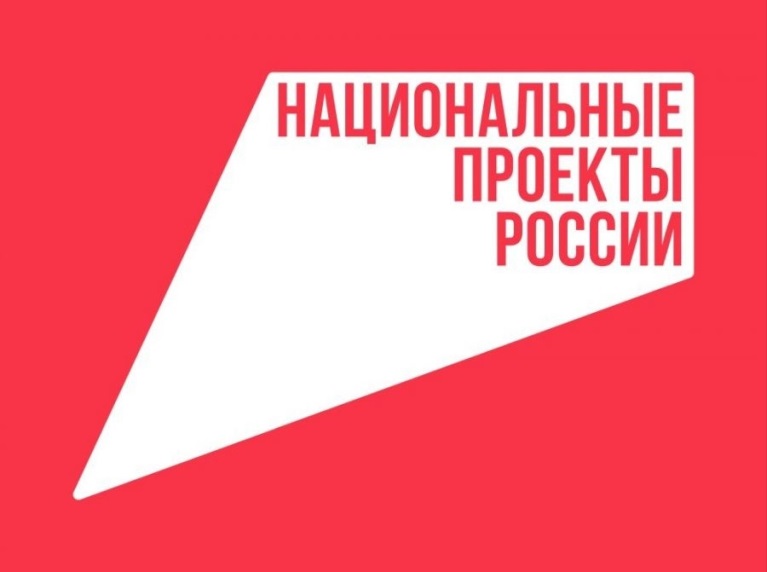 